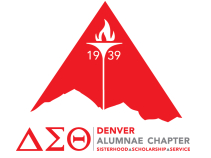 WOMAN OF THE YEAR NOMINATION FORMTo be considered for this award the nominee may not be a member of Delta Sigma Theta Sorority, Inc., and shall have resided in the Chapter Service area for at least five years.Name of Nominee  	Telephone Number:E-mail Address:Employer/Organization:  	Title/Position:Mailing Address:            __ City/State/Zip:Your submission must clearly address the criteria established below to qualify for the award. Please describe:1.   How the nominee has contributed selflessly in some specific community or civic involvement in the Chapter Service area that falls within the realm of programs encouraged by the sorority?2.   What makes the nominee a representative of the high ideals of Delta womanhood?3.   What significant contributions has she made that has stimulated community growth, cultural awareness and pride, and overall enrichment of life?Explain why this person should be the next Woman of the YearPlease type or clearly print. Attach additional sheets if necessary (250 words or less)Submitted by:                                                      Phone:                                           E-mail:  	Completed nomination form must be received on or before April 8, 2017. Mail nomination form to: Denver Alumnae Chapter, P.O. Box 7432, Denver, CO 80207 or e-mail to CWDELTA99@hotmail.com.  All submissions are CONFIDENTIAL.  For questions, contact Soror Catherine Knox at 303-328-5985The award will be presented at the Denver Alumnae Chapter, Annual Scholarship Reception Sunday, May21, 2017.